Стоимость билетов в тематические парки, аквапарки и смотровые площадки (НЕТТО)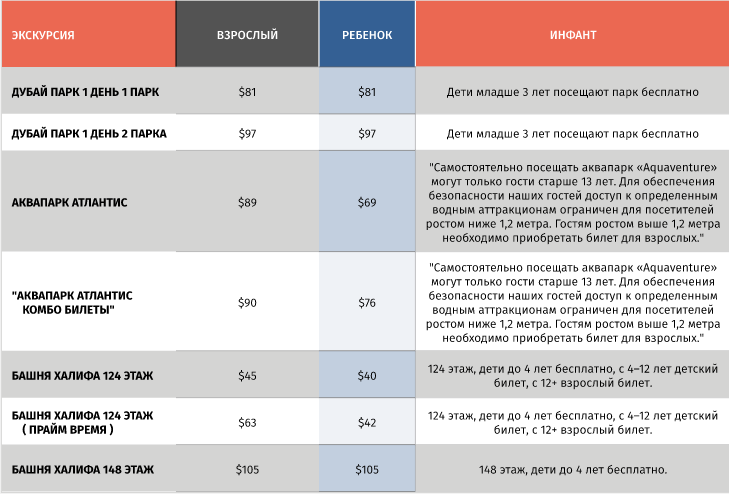 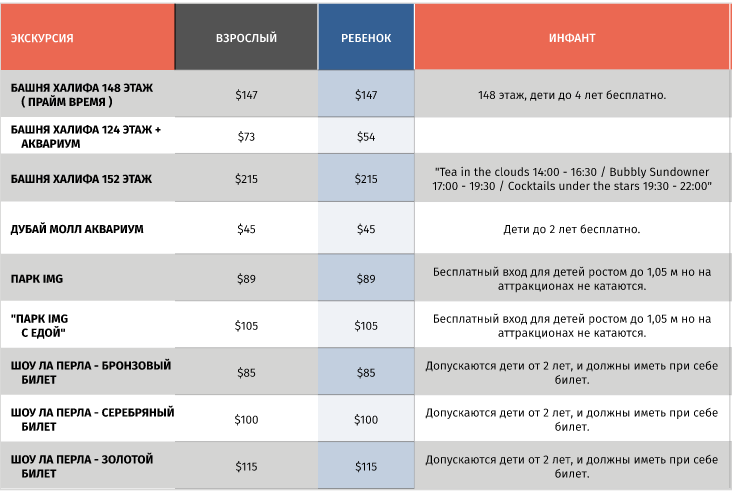 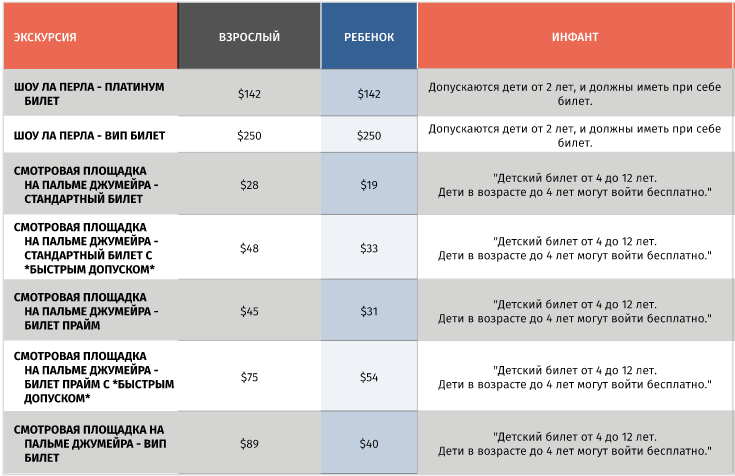 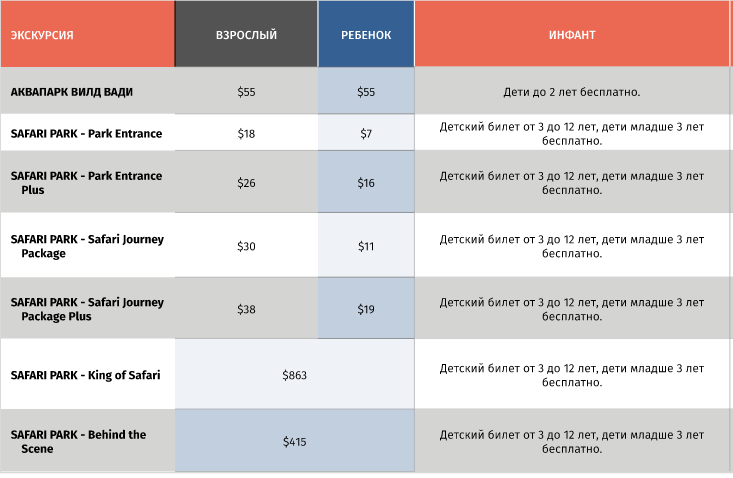 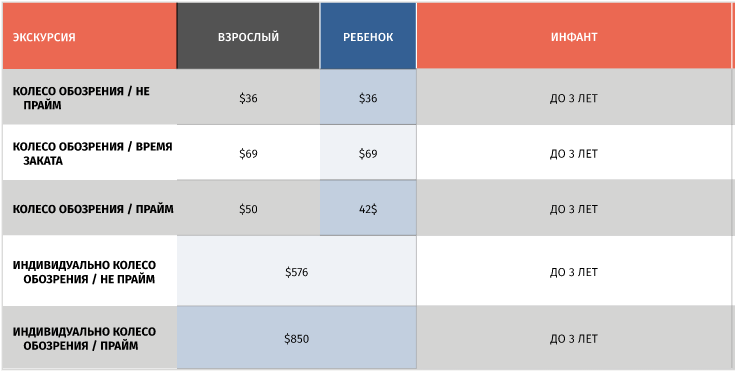 